Домашнее заданиеВариант 1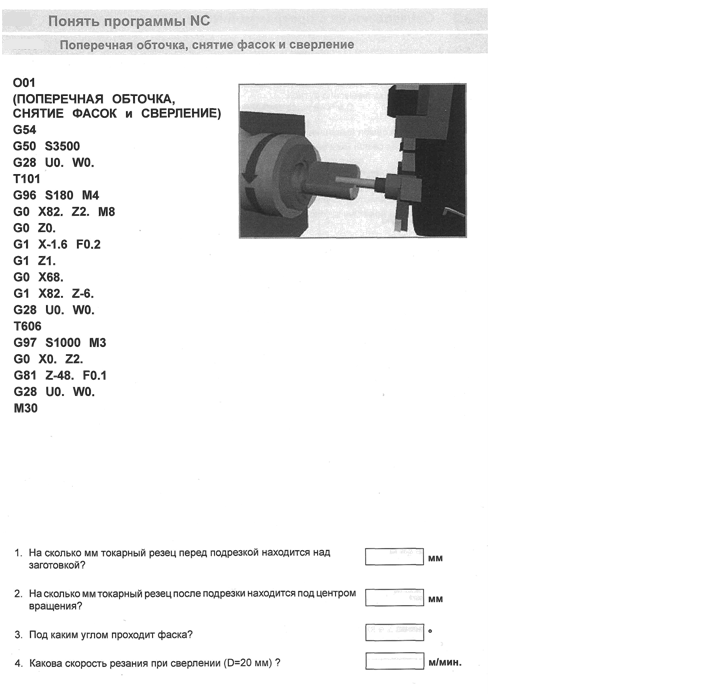 Вариант 2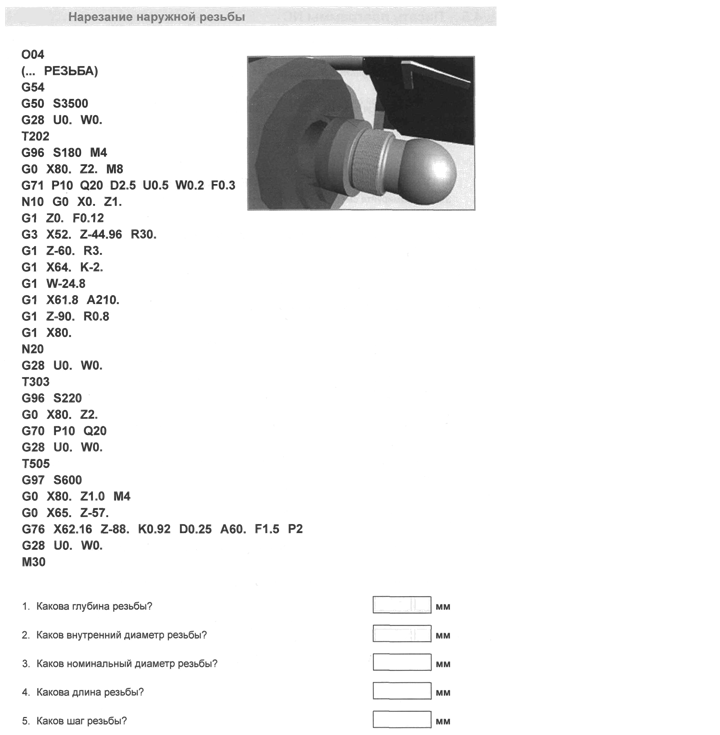 